                              ЭБС «ibooks»Зайти на сайт www.ibooks.ru ВХОД В СИСТЕМУ (в верхней части страницы)Ввести:                                     логин(полученные в библиотеке)  пароль                                                                                  Нажать кнопку ВОЙТИ.Подробная инструкция по работе с ЭБС во вкладке Поддержка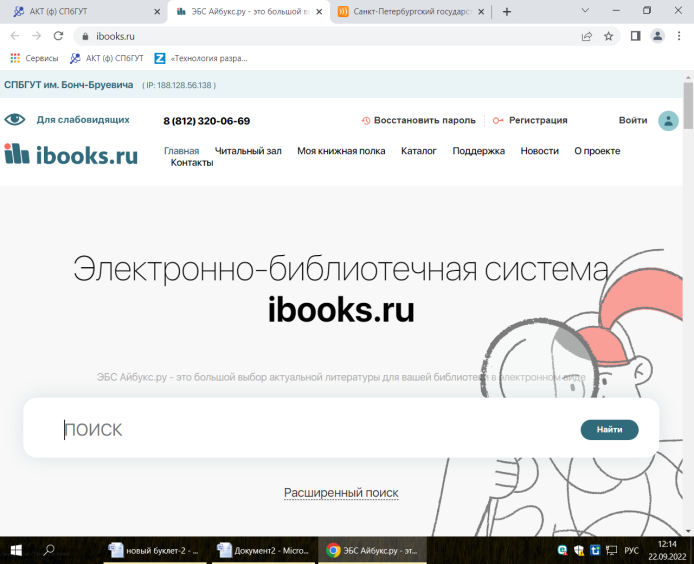 